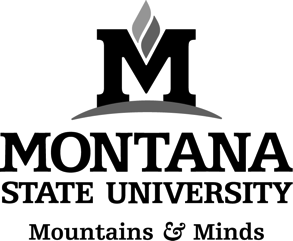 Cover SheetPlease note the final application packet will be submitted from the candidates Dean’s officePlease review the Sabbatical leave policy section in the Faculty Handbook(http://www.montana.edu/policy/faculty_handbook/sabbatical_leave.html)Name:	     		Academic Unit:	      (Department, College or School)Academic Rank:	     		Years in Rank:	     Sabbatical Period Requested:		 Academic Year 2019-2020     Semester:  Fall 2019      Spring 2020     		 Other (specify):      Date of initial tenure-track appointment:       month        yearRegents Policy requires that you have completed seven years in service (not counting time spent on leave) to be eligible for a sabbatical.  Do you meet this requirement?  Yes  No.Leaves at MSU: (month/year to month/year)1.  Sabbaticals: 2.  Leaves Without Pay During Last Seven Years:Other (explain): All sabbatical leaves are subject to the guidelines listed in the current Faculty Handbook and Board of Regents Policy Procedures Manual.  Unit expectations may be added to this application, or attached for the record.AgreementIf my request for sabbatical leave is granted, I agree to:return to MSU for a period equal to the length of the sabbatical leave;submit a 4-5 page written report on the sabbatical activities to my unit head and the provost within ten months of the end of the sabbatical;present the results of the sabbatical leave in an on-campus forum within ten months of my return to the University. I will also notify the Faculty Affairs Committee chair and the provost of the date of my presentation; agree to serve on a future sabbatical selection committee if requested by the provost office andreport all income relating to the sabbatical (e.g. MSU, host institution, grants).If unable to complete the above, I will repay all monies received from the University while on sabbatical.____________________________________	__________________  Applicant’s Signature	  			DateREQUIRED DOCUMENTSThe following items must be included in each sabbatical application.Application Cover Sheet Project Summary and Project Description: 4 pages, max.: Explain the activities to be undertaken, a time frame for the project, where the work will be accomplished (identifying, where appropriate, organizations and people involved in the project); the relationship of the work to other projects; travel requirements (if any); anticipated benefits of the project and a description of expected outcomes or deliverables, including how the project advances meritorious performance in research and teaching.Arrangements: All documents which indicate arrangements for the project (minimally this will include a paragraph about necessary workspace on or off of the MSU campus arranged with your unit head, for those affiliating elsewhere it will include a letter of invitation from host institutions, etc.). A Current Curriculum VitaLetters of Recommendations. Three letters of recommendation attesting to the significance of the project. At least one letter must be from an external source- a university or research professional institution outside MSU.  The two remaining letters may be from sources external or internal to MSU. Internal and external reviewers are required to send their letters directly to the applicant’s unit head (Department Head, Campus Director, or Dean as appropriate).UNIT HEAD’s ENDORSEMENT: When applicable, endorsements from the applicant’s unit head shall be added and submitted to the dean or provost by October 31.  Unit head’s endorsements shall address the programmatic and financial impact to the unit of the faculty member awarded the sabbatical. The unit head shall also include any expectations of the candidate during the sabbatical period, if applicable. DEAN’S ENDORSEMENT: For colleges that have directors or department heads, the dean will provide a letter of endorsement that addresses the programmatic and financial impact to the College that is granted the sabbatical. The packet and the entire application shall be submitted to sabbaticals@montana.edu by the candidate’s dean’s office no later than October 31. The documents shall be named and numbered as follows and submitted in the following order:A single pdf [Applicant Lastname.pdf] may also be submitted if a table of contents is included. 01-Cover Sheet-Applicant Lastname.pdf02-Project Description-Applicant Lastname.pdf03-Arrangements-Lastname.pdf 04-CV-Lastname.pdf05A-Letters of Rec-Letter Author-Applicant Lastname.pdf05B-Letter of Rec-Letter Author-Applicant Lastname.pdf05C-Letter of Rec-Letter Author-Applicant Lastname.pdf06-Dept Head Endorsement-Applicant Lastname.pdf07-Dean’s Endorsement-Applicant Lastname.pdf.Evaluation CriteriaThe following criteria for review of applications for sabbatical leave were developed by the Faculty Affairs Committee, endorsed by faculty senate, and approved by the provost. These criteria will be used by the Faculty Affairs Sabbatical Review Subcommittee to evaluate and rank the applications for sabbatical.Scholarly Merit (15 points)How does the proposed activity contribute to the faculty member’s teaching and/or scholarship activity? (5 points)To what extent does the proposed activity explore creative and original concepts? (5 points)How qualified is the applicant to conduct the project? (5 points)Planning and Organization (10 points)How organized is the proposed activity? (4 points)Has there been adequate practical planning and intellectual preparation to carry out the project?   (3 points)Are there adequate resources to accomplish the project in the allotted time? (3 points)Scholarly Integration (5 points)How well does the project contribute to the faculty member’s integration of teaching and scholarship activity? (5 points)Broader Impacts (10 points)What impact will this project have for MSU, the State of Montana, and the Rocky Mountain region?  (Will it be disseminated through local/regional publication[s], performance[s], presentation[s], etc?) (3 points)How important is the proposed activity to advancing knowledge and understanding within the candidates own field and across different fields? (4 points)What impact will the project have nationally or internationally?  (Will it be disseminated through national/international publication[s], performance[s], presentation[s], etc.?) (3 points)In addition to the criteria listed above, applicants also receive credit based on the following:Years of service:  ¼ point per year since eligible for sabbatical – i.e. after banking 7 yearsMeritorious performance:  Candidates can receive up to 3 additional points for meritorious performance in 1) Teaching, 2) Scholarship and 3) Service (Up to one point is awarded in each category).Meritorious performance can include honors within an applicant’s discipline, University awards, etc.  A record of publication, long-term teaching, or continuous service at MSU are deserving of note but do not, in and of themselves, guarantee that an applicant will receive a full point in any category of merit.Academic rank:  Add 2 points for Professor and 1 point for Associate rank.The faculty affairs committee will rank applications based on total points and forward to the provost for funding decisions.  Sabbatical Application Packet DeadlinesThe candidates complete packet should be sent by the Dean’s office to the Provost’s Office only after all of the materials listed on the attached checklist have been provided/completed.Candidate Submissions: Provide a minimum of items 1-5 of the attached checklist to Unit Head by October 1. For units without Department Heads or Directors, the materials are to be submitted to the Unit Dean by October 1.  Since candidates solicit recommenders, each candidate must also ensure that those letters will be received by the Unit Head no later than October 1.When applicable, Unit Heads shall include their letters of endorsement and the 3 external and internal letters of support for the applicants and forward to Dean by October 15.Deans shall include letters of endorsement and submit entire packet by October 31 to <sabbaticals@montana.edu>NotificationA list of applicants approved by the President and Provost should be announced by March 1 and reported to the Montana Board of Regents.Applicants will receive a report from the Provost’s Office indicating the award decision and feedback on their proposals.Required Documentation ChecklistRequired Documentation ChecklistRequired Documentation Checklist1. Application Cover SheetOctober 1 to Unit Head2. Project Description October 1 to Unit Head3. Arrangements October 1 to Unit Head4. Curriculum VitaOctober 1 to Unit Head5. Letters of Support (3)At least one letter of support must be externalOctober 15 to Unit Head6. Unit Head Letter of Support (when applicable)October 15 to Dean7. Dean Letter of Support and final packet submissionOctober 31 to Provost